DOMANDA DI PARTECIPAZIONE - ENTRY FORMda inviare, con allegato copia del bonifico, a info@sportrallyteam.it entro il 20 agosto 2021prima di compilare il modulo sotto, leggere attentamente la pagina seguente con le quote di iscrizioneCONDUTTORE    obbligatorio compilare tutti i campiNOME E COGNOME......................................................................................................................................................INDIRIZZO..............................................................CAP.............CITTA'....................................................PROV.............INDIRIZZO MAIL................................................................................CELL.....................................................................CLUB DI APPARTENENZA (non obbligatorio) ..................................................................................................................VOGLIO VISITARE LE GROTTE DI TOIRANO                         barrare la casella che interessaPASSEGGERONOME E COGNOME......................................................................................................................................................INDIRIZZO..............................................................CAP.............CITTA'....................................................PROV.............INDIRIZZO MAIL........................................................................................................................CELL.............................VOGLIO VISITARE LE GROTTE DI TOIRANO                                                    barrare la casella che interessaVETTURAMARCA............................................................................MODELLO..............................................................................ANNO................................TARGA...................................CILINDRATA..........................................................................D.Lgs. 101/2018 Legge sulla privacy - Autorizzo al trattamento dei dati personali NOTIZIE SPORTIVE DELLA VETTURA - PARTECIPAZIONI IMPORTANTI - RICONOSCIMENTISarebbe gradito l'invio della foto della vettura, in JPG o PNG, all'indirizzo info@sportrallyteam.it .......................................................................................................................................................................................…………………………………………………………………………………………………………………………………………………………………………………Il Comitato Organizzatore si riserva la facoltà di escludere vetture non consone alla tipologia del raduno.  Il Comitato Organizzatore, pur prodigandosi per la buona riuscita della manifestazione, declina ogni responsabilità per danni a cose o a persone che dovessero verificarsi prima e durante il raduno.QUOTA DI PARTECIPAZIONE400,00 euro per vettura con 2 persone tutto compreso esclusa tassa soggiorno.380,00 euro per vettura con 2 persone escluso ingresso Grotte e tassa soggiorno310,00 euro per vettura con 1 persona tutto compreso esclusa tassa soggiorno300,00 euro per vettura con 1 persona escluso ingresso Grotte e tassa soggiornoChi non potesse visitare le Grotte può fermarsi in hotel e usufruire dei servizi compresa la spiaggia oppure unirsi al gruppo, attendere sul piazzale il termine della visita ed effettuare il rientro con gli altriPer la visita alle Grotte è importante dotarsi di scarpe da ginnastica, NO suola liscia, e un giubbotto  Acconto euro 250,00 entro il 20 agosto 2021 con bonifico bancario a SRT Capello codice IBAN  IT 29 A 01030 30261 000001285644 Monte Paschi di Siena ag. Carmagnola da inviare per email a info@sportrallyteam.it - sportrallyteam@pec.it allegando anche il modulo di iscrizione compilato in ogni sua parte.L'acconto non verrà rimborsato in caso di disdetta dopo tale data Saldo in Hotel Sabato 11 settembre dalle 09.30 alle 12.00Se l'evento dovesse essere annullato l'acconto verrà rimborsato integralmenteLa quota comprende: Pernottamento e prima colazione al Grand'Hotel Pietra Ligure ****  la notte del 11 settembre       Garage coperto interno all'hotelUtilizzo della piscina dell'hotelPranzo e cena del sabato, pranzo della domenica, tutto pesce, al ristorante dell'Hotel              (chi avesse delle particolari necessità è pregato di indicarlo nel modulo di iscrizione o anticiparlo all'hotel)Aperitivo bordo piscina il sabato seraVisita all’Oleificio Sommariva e al MuseoVisita alle Grotte di ToiranoAperitivo la domenica sul lungomare di Pietra LigureTarga porta numero e materiale informativo sul percorsoServizio di controllo e sicurezza collegato via radio durante tutto il tragitto SEGNALAZIONE DI EVENTUALI INTOLLERANZE ALIMENTARI ..............................................................................................................................................................................................................................................................................................................................................................................Per informazioni: 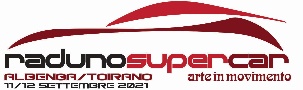 sito www.sportrallyteam.it  cliccando su email a info@sportrallyteam.it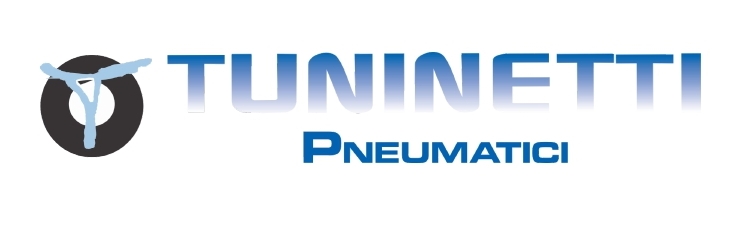 Sport Rally Team - Piero Capello 335 232709 Tel. e WhatsApp -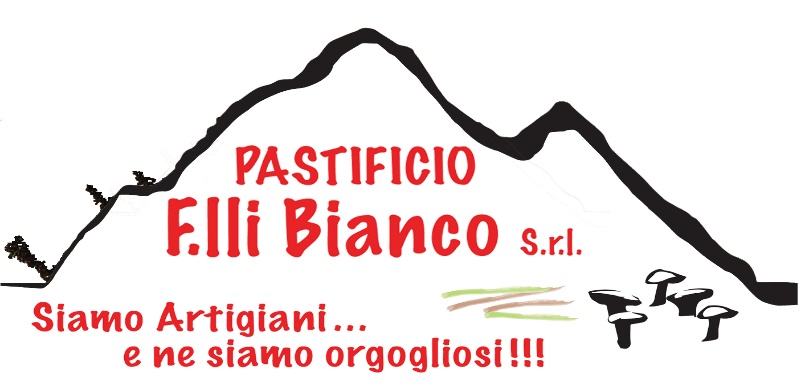 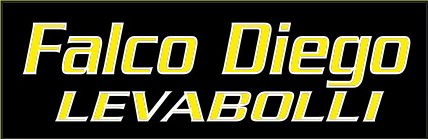 